CONVOCAÇÃO CADASTRO DE RESERVA DA BOLSA DE APOIO ESTUDANTIL (BAE)Bom Jesus-PI, 04 de outubro de 2018.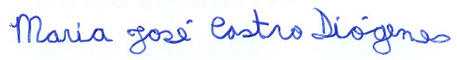 Maria José Castro DiógenesAssistente Social – NAE/UFPI                                                                             Campus Profª Cinobelina Elvas 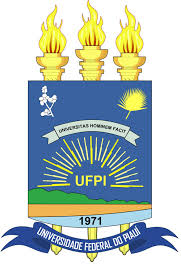 MINISTÉRIO DA EDUCAÇÃOUNIVERSIDADE FEDERAL DO PIAUÍ - UFPICAMPUS PROFª CINOBELINA ELVAS – BOM JESUS (PI)NÚCLEO DE ASSISTÊNCIA ESTUDANTIL - NAEOrd.Nome completoCursoMatrícula01Emylle Cibelle de Souza SantosEngenharia Florestal2016906671602Kamilla Dias PessoaEngenharia Agronômica2018903262603Gilvan da Silva CostaEngenharia Agronômica2018902839204Beatriz Viana de CastroEngenharia Florestal2016903498205Esdras Vinicius Alves dos Santos Engenharia Florestal2017911239406Thiago Alves dos Santos Zootecnia2018902496507Paula da Rocha OliveiraMedicina Veterinária201496675008Mylla Maria de Sousa GuerraMedicina Veterinária2017902077509Ludiane Sousa BezerraMedicina Veterinária2017908121510Edinaira Lopes PalmeiraEngenharia Agronômica2017914602411Adílson dos Santos CostaEngenharia Agronômica2017914576012Jackeline Silva de AmorimMedicina Veterinária2017909646013Gilvan Vieira JúniorEngenharia Florestal2017911238514Gean Liberato Sales FonsecaEngenharia Agronômica2017902920615Thaylon Ferreira de CarvalhoZootecnia2018902905916Leonardo Silva GonçalvesEngenharia Agronômica2018902281717Aline Costa FeitosaCiências Biológicas2017913535218Perlla Karolina de Sousa MonteiroEducação no Campo2016906945019Brenda Johnson Ribeiro de OliveiraZootecnia2017914499720Pedro Araújo de AlmeidaEducação no Campo2016904504621Taynara Fernandes da SilvaEducação no Campo20179152157